23.4.2020. ENGLESKI JEZIKBLOK SATStep 1 (1. korak)Idemo zapisati nešto u bilježnicu iz prošle lekcije.Zapiši:SchoolworkInternet Safety TipsSavjeti za sigurnost na internetuDevice advice (savjet o uređajima): Make sure you install some anti-virus software and keep i tup to date.Pobrini se da instaliraš antivirusni program i ažuriraj ga.Never open emails from strangers and don't give your personal information online.Ne otvaraj e poštu od stranaca (mogu sadržavati virus) i nemoj davati osobne podatke na internetu.Always make sure you sign out of your account.Uvijek se pobrini da se odjaviš sa svog računa jer bi se netko mogao pretvarati da si ti.Use only online shops which have a padlock icon beside the web address. Koristite samo internetske trgovine koje imaju ikonu lokot pored web adrese. To znači da su sigurne.Step 2 (2. korak)Udžbenik str. 71 VALUES – okvir dolje pri dnu straniceRiješi 4. zadatak, znači nadopuni 4 rečenice ponuđenim riječima (keep, download, be, post).Piše ti: Digital citizensNever…___________ pirated music___________ pictures of others without their permission.Always…___________ your posts private.___________careful about who you are talking to online. Pronađi  još dva savjeta za odgovorno i pristojno ponašanje na mobitelu.Imaš primjere o čemu možeš pisati u 3. zadatku u udžbeniku.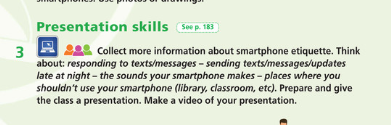 Dakle, možeš pisati o odgovaranju na poruke/slanju poruka kasno navečer, zvukovima tvog mobitela – mjesta gdje ne bi trebalo koristiti pametni telefon (knjižnica, učionica,…).U bilježnicu preko jedne stranice napravi poster sa savjetima koje imaš u 4. zadatku i 2 svoja savjeta te par sličica. Poslikaj bilježnicu i pošalji u Yammer ili na v.bertina@gmail.comPoslati to isti dan do navečer.